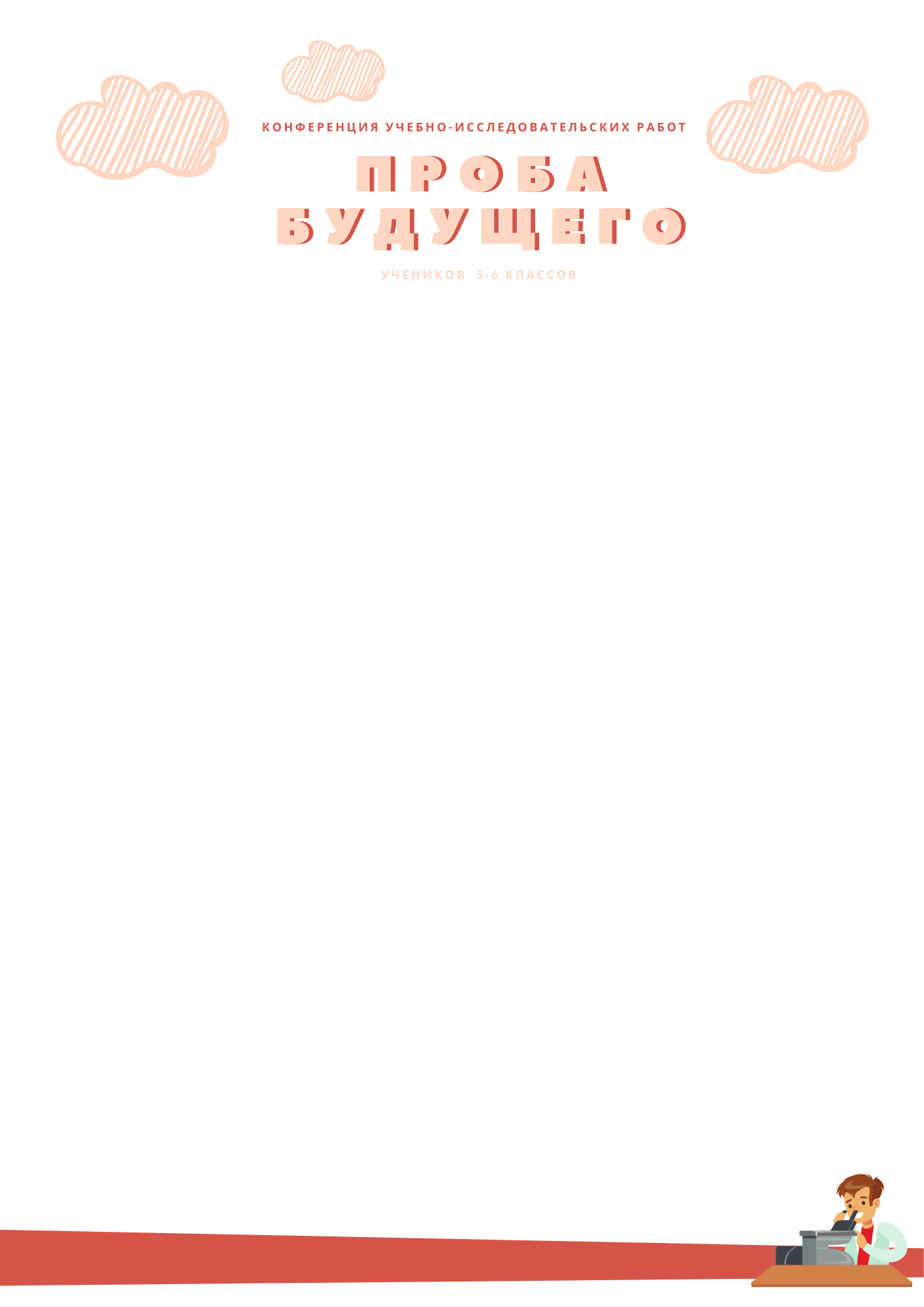 Список участников второго этапаСекция: Замечательные явления природы (биология, экология, ботаника, зоология, почвоведение, география, минералогия)Дата, время: 30 марта 14:00Модератор: Седельникова Т.Н.Эксперт: Первышина Галина Григорьевна,  доктор биологических наук, кандидат химических наук, профессор кафедры технологии и организации общественного питания СФУ.Дата, время: 28 марта 12:00Модератор: Седельникова Т.Н.Эксперт: Лебедева Наталья Владимировна, доцент, кандидат педагогических наук. 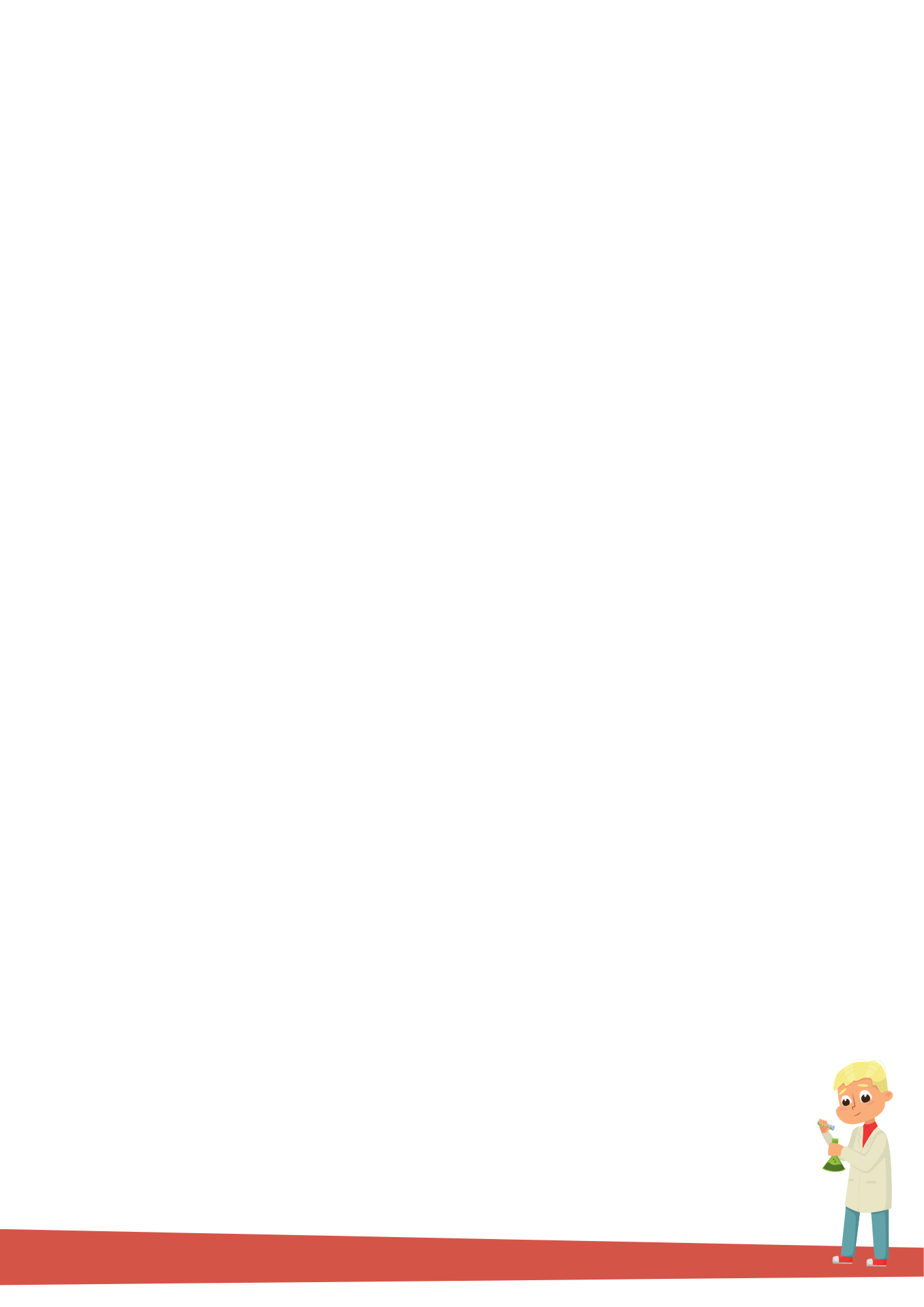 Секция: История Красноярска и Красноярского края: люди, события, находки (история, краеведение)Дата, время: 28 марта 14:00 Модератор: Кобыльцова Олеся ТарасовнаЭксперт: Мезит Людмила Эдгаровна,  доцент, кандидат исторических наук, доцент кафедры отечественной истории КГПУ им. АстафьеваСекция: «Культурология (мировая художественная культура, история культуры, этническая культура, искусствоведение)» я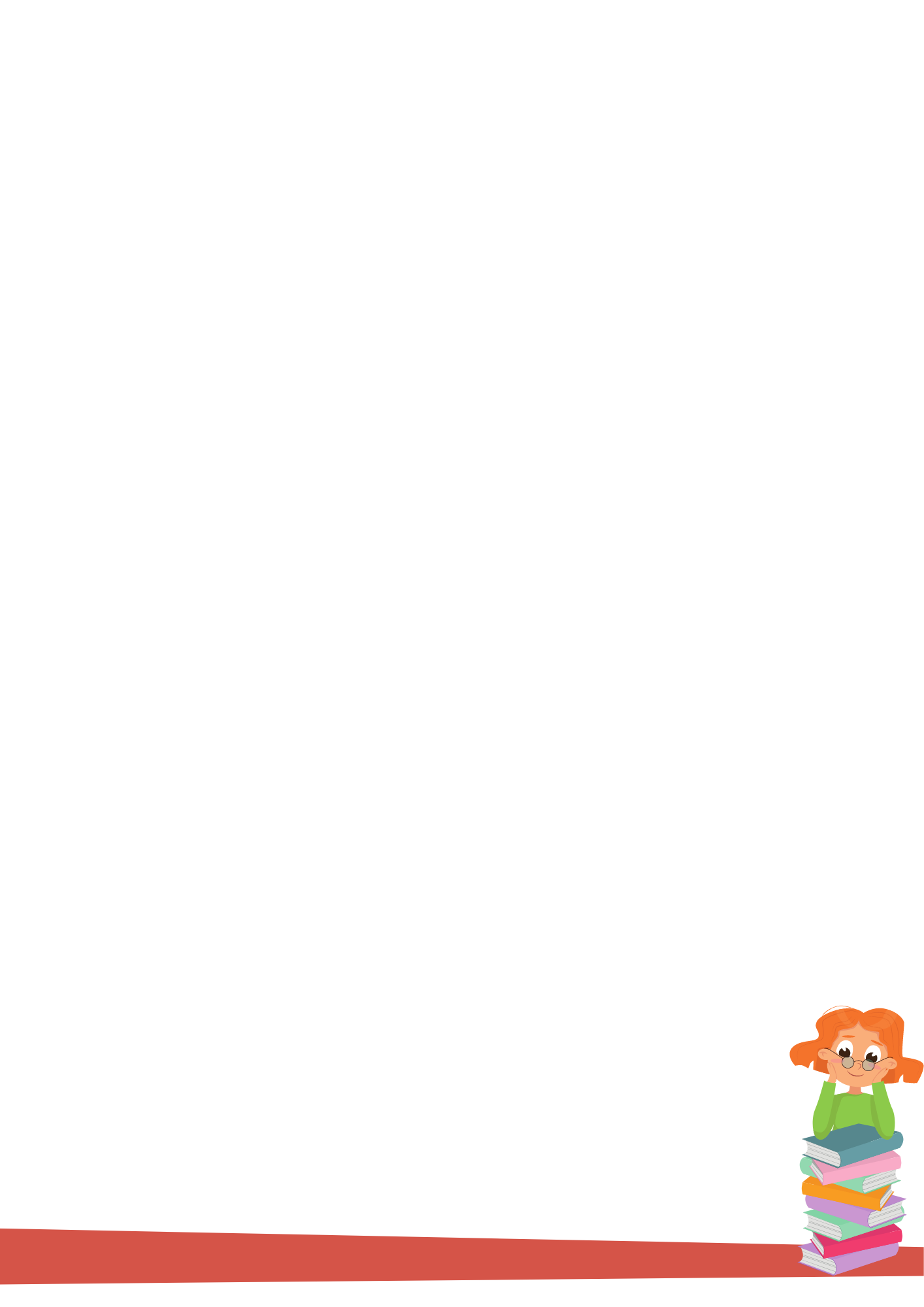 Дата, время: 29.03. в 14:00Модератор: Майер Мария ВладимировнаЭксперт: Колесник Мария Александровна, кандидат культурологии, доцент СФУСекция: «Математика: как мы её любим! (математика)»Дата, время: 28 марта 9:00 Модератор: Майер М.В. Эксперты: Знаменская Оксана Витальевна (Математика, межпредметная, физика). Кандидат физико-математических наук, доцент СФУ, автор исследовательских задач по математике, Руцкая Ксения Анатольевна, кандидат педагогических наук, доцент СФУСекция: «Словесность» (русский язык, литература, иностранный язык)Дата, время:  29.03. в 14:30 Модератор: Куклина АнастасияЭксперты: Липнягова Светлана Геннадьевна, кандидат филологических наук, доцент КГПУ им. В.П. Астафьева. Секция: «Удивительные реакции» (химия, пищевые технологии)Дата, время: 30 марта 14:00 Модератор: Багаева О.И.Эксперты: Первышина Галина Григорьевна,  доктор биологических наук, кандидат химических наук, профессор кафедры технологии и организации общественного питания СФУСекция: «Человек и человеческое» (психология)Дата, время: 31 марта 12:00 Модератор: Фролова Н.АЭксперт:  Дробышев Иван Александрович, Научно-учебная лаборатория мониторинга профессиональных компетенций, старший преподаватель СФУСекция: «Экономика и право» Дата, время: 31 марта 12:00 Модератор: Багаева О.И.Эксперты: Красноусов Сергей Дмитриевич канд. юрид, наук, заведующий РЦФГ Красноярского края, доцент базовой кафедры антимонопольного и тарифного регулирования рынков ФАС Института Экономики Государственного Управления и Финансов СФУШколаШколаФИО участникаФИО участникаНазвание работыМБОУ СШ № 155Агапов Лев ДмитриевичАгапов Лев ДмитриевичОпределение биоразлагаемости  влажных салфеток в водной средеОпределение биоразлагаемости  влажных салфеток в водной средеМАОУ лицей № 11Зайковский Никита АлександровичЗайковский Никита АлександровичКак фитогормон влияет на прорастание клубня картофеляКак фитогормон влияет на прорастание клубня картофеляМАОУ СШ № 141Поздняков Игорь ВладиславовичПоздняков Игорь ВладиславовичКак влияет хлорелла на фазы прорастания семян томатов, обработанных и не обработанных тирамом?Как влияет хлорелла на фазы прорастания семян томатов, обработанных и не обработанных тирамом?МАОУ СШ "Комплекс Покровский"Попельчик Эвелина АлександровнаПопельчик Эвелина АлександровнаЧто выбрать, очки или контактные линзы?Что выбрать, очки или контактные линзы?МБОУ СШ № 62Умаров Мухамедали СалижановичУмаров Мухамедали СалижановичКак влияет питание на яйценоскость домашних кур?Как влияет питание на яйценоскость домашних кур?ШколаШколаФИО участникаФИО участникаНазвание работыМБОУ СОШ № 34Бас Анатолий АнатольевичБас Анатолий АнатольевичКак создать образную карту мира?Как создать образную карту мира?МАОУ СШ "Комплекс Покровский"Брындин Ян ДмитриевичБрындин Ян ДмитриевичКакие тайны скрывает МарсКакие тайны скрывает МарсМАОУ СШ "Комплекс Покровский"Василенко Анатолий МихайловичВасиленко Анатолий МихайловичЧто такое радиацияЧто такое радиацияМАОУ лицей № 12Домиков Никита ВикторовичДомиков Никита ВикторовичИзвержения ВулкановИзвержения ВулкановМБОУ СШ № 36Захарова Марина Владимировна, Гасец Карина КонстантиновнаЗахарова Марина Владимировна, Гасец Карина КонстантиновнаВыявление влияние народных методов борьбы вредителя комнатных растений щитовкиВыявление влияние народных методов борьбы вредителя комнатных растений щитовкиМБОУ СШ № 94Зверюгин Вячеслав ЕвгеньевичЗверюгин Вячеслав ЕвгеньевичЗачем нужны вулканы, их польза или вред?Зачем нужны вулканы, их польза или вред?МБОУ СШ № 36Иванов Илья АндреевичИванов Илья АндреевичСреда обитания бобра на территории Партизанского района Красноярского края»Среда обитания бобра на территории Партизанского района Красноярского края»МАОУ СШ "Комплекс Покровский"Костин Никита ВячеславовичКостин Никита ВячеславовичКакие тайны хранит сон?Какие тайны хранит сон?МАОУ гимназия № 6Магеррамова Злата ЮсифовнаМагеррамова Злата ЮсифовнаВлияние слов, эмоций, музыки на кристаллизацию водыВлияние слов, эмоций, музыки на кристаллизацию водыМАОУ СШ № 85Погосян Михаил АртуровичПогосян Михаил АртуровичОбогащение среды врановыхОбогащение среды врановыхМАОУ гимназия № 11Савченко Лидия НиколаевнаСавченко Лидия НиколаевнаРадуга - природное явлениеРадуга - природное явлениеМБОУ лицей № 10Слободян Екатерина СергеевнаСлободян Екатерина СергеевнаКак вырастить Крымский арбуз в экологических условиях г. Красноярска?Как вырастить Крымский арбуз в экологических условиях г. Красноярска?МАОУ СШ № 17Смирнов Платон Смирнов Платон Почему марки автомобилей имеют географические названия?Почему марки автомобилей имеют географические названия?МАОУ СШ № 17Тихонова ЕкатеринаТихонова ЕкатеринаКак влияет света на рост и развитие растений разных экологических группКак влияет света на рост и развитие растений разных экологических группМАОУ СШ "Комплекс Покровский"Филатова Кристина Филатова Кристина Как влияют органические удобрения на выращивание цветов?Как влияют органические удобрения на выращивание цветов?МАОУ СШ № 17Франк Анна, Дарбинян КристинаФранк Анна, Дарбинян КристинаЗачем растения испаряют воду?Зачем растения испаряют воду?МАОУ СШ «Комплекс Покровский»Шубин Александр АлексеевичШубин Александр АлексеевичКакие есть природные индикаторы?Какие есть природные индикаторы?МАОУ СШ № 17Смирнов Платон ДмитриевичСмирнов Платон ДмитриевичПочему марки автомобилей имеют географические названияПочему марки автомобилей имеют географические названияШколаФИО участникаНазвание работыНазвание работыМАОУ СШ № 19Белоусов Юрий ПавловичА была ли демократия в Древней Греции?МБОУ СШ № 31Гнездов Егор СергеевичКем основан город КрасноярскМАОУ СШ "Комплекс Покровский"Дзюба ЕнисейМожно ли доверять исторической информации в компьютерной игре? (на примере игры «Anno 1800») МАОУ СШ № 108Ежова Светлана Павловна"Казачья страница" в истории школыМАОУ СШ № 34Карадин Максим Может ли Красноярский край быть визитной карточкой России? МБОУ СШ № 155Кириченко Егор ВикторовичВыявление достоверной теории происхождения Древнерусского государстваМАОУ СШ № 19Коваленко Алексей АлексеевичМедаль за бой, медаль за труд: как Николай Александрович Хохлов стал героем войны и труда?МБОУ лицей № 10Москалюк Данила ВладимировичКопии мировых достопримечательностей в городе КрасноярскеМАОУ СШ № 19Роньжина Вероника ЕвгеньевнаЧто расскажут названия улиц Железнодорожного района?МАОУ СШ № 93Семенихин Илья РомановичКак повлиял Арэг Саркисович Демирханов на современный облик г. Красноярска?МАОУ СШ № 19Соболев Иван ВитальевичКаков образ Спартака в истории?МАОУ № 90Туман-Никифоров Александр АркадьевичРусская православная церковь при Петре Великом (Сибирский аспект) ШколаФИО участникаНазвание работыНазвание работыМБОУ лицей № 28Бажанова АннаКак менялся образ яблока и его символические значения в живописи?МАОУ гимназия № 14Байзарова Софья ВладимировнаКак отражены мифы Древней Греции в мультипликацииМАОУ СШ «Комплекс Покровский»Баланова Вера СергеевнаКакие есть приметы, и стоит ли им верить?МАОУ СШ № 85Кобелева Дарья ДмитриевнаКак тема Великой Отечественной войны отражена в работах художника Б.Я. Ряузова?МАОУ СШ № 137Непомнящая Алиса ВасильевнаСредневековые рыцариМБОУ СОШ № 10Паначева Дарья АнатольевнаПочему отрицательные персонажи так популярны у подростков? (на материале современного кинематографа)МАОУ СШ № 17Шабаров Матвей АндреевичО рыцарском замке10.Тауль Мария Искусство и профессия. Тема труда человека в творчествеШколаФИО участникаНазвание работыМБОУ СШ № 133Баранов Иван Павлович, Борецкий Егор АлексеевичКак устроен калейдоскоп?МАОУ гимназия № 6Докунов Федор Алексеевичкак доказать признаки делимости в десятичной системе счисления для n - значного числа?МБОУ СШ № 39Ермакова Милана ЕвгеньевнаЧисла ФибоначчиМАОУ СШ № 137Зорин Кирилл АлександровичЗачем нужны софизмы и парадоксы в математикеМБОУ СШ № 39Иванов Илья АнтоновичКонтекстная задача в математической средеМБОУ СШ № 6Ильина Ксения НиколаевнаКак считали в Древней Руси?МБОУ СШ № 72Круглик Лада ИгоревнаКак появился ноль?МБОУ СШ № 39Крылов Сергей НиколаевичВыражения с переменными: уравненияМБОУ СШ № 72Овсепян Геворг Артакович, Мукосеев Илья МихайловичКак на Руси длину измеряли в старину?МАОУ СШ № 85Подгорнова Виктория АлександровнаГде дроби применяются в современном обществеМАОУ лицей № 6Ревин Даниил Алексеевич  Число Пи в отношении элементов пирамиды Хеопса. Что это – регулярность или случайность?МБОУ СШ № 95Цимерман Данил, Стеценко ПавелКак сравнить понятия на основе формальной логики (на примере Биг Бена, башни Кремля и башни в Красноярске)? ШколаФИО участникаНазвание работыМБОУ СШ № 6Белкина Александра ВладимировнаРоль цвета в творчестве И.И. ПантелееваМАОУ СШ "Комплекс Покровский"Гаевский Матвей СтаниславовичКак соотносятся по структуре и переводу испанские и английские фразеологизмыМАОУ СШ № 19Гайнулин Эльфан Рамильевич, Махмудова Ева ЕвгеньевнаЗнание одного иностранного языка облегчает изучение второго: так ли это? (На примере английского языка и немецкого языка)МАОУ СШ № 85Гореева Регина ЭдуардовнаЗачем нам нужна орфография?МБОУ СОШ № 10Костюченко Полина АндреевнаКаковы лингвистические особенности модного "лука" подростков?МАОУ СШ № 19Лопатин Ян ЕвгеньевичЧем похожи и чем различаются сказки Е. Пермяка «Некрасивая елка» и Г.Х. Андерсена «Ель»?МБОУ СШ № 56Магденко Виктория АндреевнаКак менялось письмо?МБОУ СОШ № 10Макеева Алена АлександровнаКаковы особенности образа пирата в зарубежной детской литературе?Осипова Варвара Геннадьевна, Файзулина Елизавета ДаниловЗачем писатели используют псевдонимы?МАОУ СШ № 17Прохорова Мария АлексеевнаЧто общего в ойконимах России и Кореи?МАОУ СШ "Комплекс Покровский"Филатова Екатерина ВладимировнаЧто читают мои сверстники?МБОУ СШ № 8Ясинский Евгений АлександровичКак TikTok может помочь в изучении английского языкаШколаФИО участникаНазвание работыМБОУ СШ № 95Белоусова СофьяКаким образом очистить воду в домашних условиях?МАОУ лицей № 3Беляева Полина АлексеевнаЧто такое пастила, и почему пастила стала любимицей сладкоежекМАОУ гимназия № 6Вердиев Фархад ЯхевичКак получить натуральный каучук из фикусаМБОУ СШ № 12Деркач Герман ВитальевичКак определить качество молока?МАОУ СШ «Комплекс Покровский»Стреколовский Никита СеменовичКакой хлеб мы едим?ШколаФИО участникаНазвание работыМБОУ СШ № 82Алексеева Руслана ДенисовнаКак эффективнее запоминать английские слова?МАОУ гимназия № 14Ашлапов Тимофей Дмитриевич, Кирилова Елизавета КирилловнаОт чего зависит частота употребления вежливых слов подростками?МАОУ гимназия № 14Барахоева Наталья АлександровнаКак здорово здороваться!МАОУ СШ № 149Зайцев Марк ВитальевичКак повысить интерес у учащихся начальной школы к запоминанию информации по теме «Материки и океаны»?МБОУ СШ № 95Иванова Таисия, Леншина НадеждаКаким образом осознание  плюсов и минусов в рассказе В.П. Астафьева «Конь с розовой гривой»  может повлиять на современных подростков?МАОУ школа-интернат №1Крылова Арина РомановнаКак видеоигры влияют на подростков?МБОУ СШ № 56Сайидов Саид РадиковичКак влияет дистанционное обучение на здоровье школьников?МБОУ СШ № 6Третьяк Ярослава Александровна, Степанова Элеонора КонстантиновнаСленг моих одноклассников» (на примере социальной сети «Вконтакте»)ШколаФИО участникаНазвание работыМАОУ СШ "Комплекс Покровский"Мисюра Степан ЮрьевичКарманные деньги: куда и как их тратят шестиклассникиМАОУ гимназия № 11Рабецкая Виктория ДмитриевнаЭкономические настольные игры